                                                                                                                                                                                                        О Т К Р Ы Т О Е    А К Ц И О Н Е Р Н О Е     О Б Щ Е С Т В О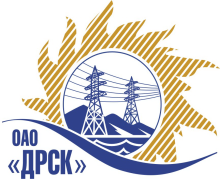 ПРОТОКОЛрассмотрения заявокПРЕДМЕТ ЗАКУПКИ:Открытый запрос предложений на право заключения Договора на выполнение работ:  Закупка № 2665 - «Реконструкция административного здания ул. Командорская, 13а (Корректировка ранее разработанного проекта и прохождение негосударственной экспертизы)» для нужд филиала ОАО «ДРСК» - «Приморские ЭС».Закупка проводится согласно ГКПЗ 2014г. года, раздела  2.2.1 «Услуги ТПиР» № 2665 на основании указания ОАО «ДРСК» от  28.08.2014 г. № 244.Плановая стоимость закупки:  1 200 000,00   руб. без НДС.          ПРИСУТСТВОВАЛИ: постоянно действующая Закупочная комиссия 2-го уровня.ВОПРОСЫ, ВЫНОСИМЫЕ НА РАССМОТРЕНИЕ ЗАКУПОЧНОЙ КОМИССИИ: О признании предложений соответствующими условиям закупки.О предварительной ранжировке предложений.О проведении переторжкиРАССМАТРИВАЕМЫЕ ДОКУМЕНТЫ:Протокол вскрытия конвертов от 08.09.2014г. № 567/УТПиР-ВИндивидуальное заключение Скаредниа В.А.Индивидуальное заключение Моториной О.А.Индивидуальное заключение Лаптева И.А.ВОПРОС 1 «О признании предложений соответствующими условиям закупки»ОТМЕТИЛИ:Предложения ООО «РосГСКАвентус-Технологии» 690035 г. Владивосток, ул. Калинина, 49 А офис 404, ООО «ВладИнжиниринг» 690091 г. Владивосток, ул. Пограничная, 15В, офис 510 признаются удовлетворяющим по существу условиям закупки. Предлагается принять данные предложения к дальнейшему рассмотрению.ВОПРОС 2  «О предварительной ранжировке предложений Участников закупки»ОТМЕТИЛИ:В соответствии с требованиями и условиями, предусмотренными извещением о закупке и Закупочной документацией, предлагается ранжировать предложения следующим образом: ВОПРОС 3 «О проведении переторжки»ОТМЕТИЛИ:Учитывая результаты экспертизы предложений Участников закупки, Закупочная комиссия полагает целесообразным проведение переторжки.РЕШИЛИ: 1. Признать предложения ООО «РосГСКАвентус-Технологии» 690035 г. Владивосток, ул. Калинина, 49 А офис 404, ООО «ВладИнжиниринг» 690091 г. Владивосток, ул. Пограничная, 15В, офис 510 соответствующими условиям закупки.2.  Утвердить предварительную ранжировку предложений:1 место: ООО «РосГСКАвентус-Технологии» г. Владивосток;2 место: ООО «ВладИнжиниринг» г. Владивосток.3.  Провести переторжку .Пригласить к участию в переторжке следующих участников: ООО «РосГСКАвентус-Технологии» 690035 г. Владивосток, ул. Калинина, 49 А офис 404, ООО «ВладИнжиниринг» 690091 г. Владивосток, ул. Пограничная, 15В, офис 510. Определить форму переторжки: заочная.Назначить переторжку на 24.09.2014 в 16:00 час. (благовещенского времени).Место проведения переторжки: 675000 г. Благовещенск, ул. Шевченко 28.Техническому секретарю Закупочной комиссии уведомить участников, приглашенных к участию в переторжке о принятом комиссией решении..ДАЛЬНЕВОСТОЧНАЯ РАСПРЕДЕЛИТЕЛЬНАЯ СЕТЕВАЯ КОМПАНИЯУл.Шевченко, 28,   г.Благовещенск,  675000,     РоссияТел: (4162) 397-359; Тел/факс (4162) 397-200, 397-436Телетайп    154147 «МАРС»;         E-mail: doc@drsk.ruОКПО 78900638,    ОГРН  1052800111308,   ИНН/КПП  2801108200/280150001№ 567/УТПиР-Р             город  Благовещенск.09.2014г.Место в ранжировкеНаименование и адрес участникаЦена и иные существенные условия1 местоООО «РосГСКАвентус-Технологии»690035 г. Владивосток, ул. Калинина, 49 А офис 404Цена: 1 188 500,00  руб. без учета НДС.     (1 402 430,00 рублей с учетом НДС). Начало выполнения работ: с момента подписания договора.Окончание выполнения работ:  в течение 70 календарных дней с момента заключения договора.Условия финансирования: Без аванса. Оплата в течение 30 (тридцати) календарных дней, следующих за месяцем, в котором выполнены работы, после подписания акта приемки оказанных услуг.  Предложение действительно до 31 декабря 2014г.2 местоООО «ВладИнжиниринг»690091 г. Владивосток, ул. Пограничная, 15В, офис 510Цена: 1 194 915,25  руб. без учета НДС.   (1 410 000,00 рублей с учетом НДС). Начало выполнения работ: с момента подписания договора.Окончание выполнения работ:  в течение 60 календарных дней с момента заключения договора.Условия финансирования: в течение 30 (тридцати) календарных дней, следующих за месяцем, в котором выполнены работы, после подписания акта приемки оказанных услуг.  Предложение действительно до 31 декабря 2014г.Ответственный секретарьТехнический секретарь________________________________________________О.А. МоторинаК.В. Курганов